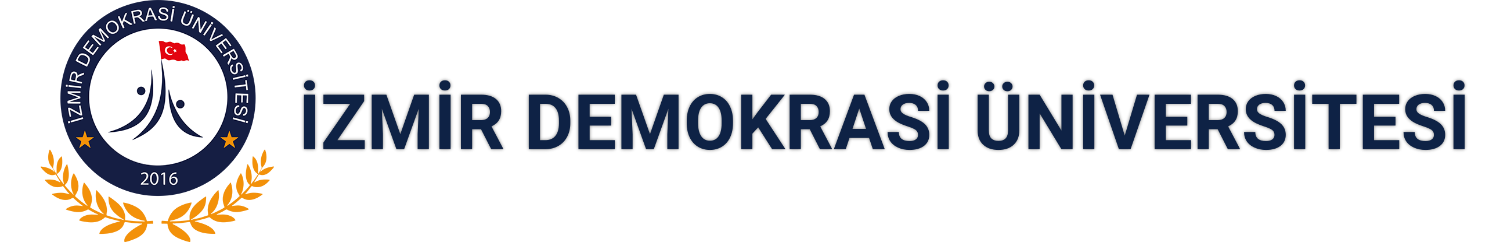 T.C.İZMİR DEMOKRASİ ÜNİVERSİTESİ SAĞLIK BİLİMLERİ FAKÜLTESİFİZYOTERAPİ VE REHABİLİTASYON BÖLÜMÜSTAJ KOMİSYONU BAŞKANLIĞI....../....../ 20…....Zorunlu Yaz Stajımı, aşağıda belirttiğim bilgiler doğrultusunda yapmak istiyorum.Bilgilerin doğruluğunu taahhüt eder, gereğini arz ederim.ADI SOYADI: ÖĞRENCİ NO: T.C.K.N.: STAJ YERİ: STAJ YAPILACAK ŞEHİR: BAŞLANGIÇ TARİHİ: ……/………/………BİTİŞ TARİHİ: ……/………/……… YA Z STA JI I (2.SINIF STAJI):	EVET □	HAYIR □ YA Z STA JI II (3.SINIF STAJI):	EVET □	HAYIR □      ADI SOYADI:İMZA: